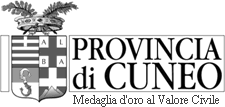 COMUNICAZIONE VARIAZIONESOCIETARIA AUTOSCUOLAALLA PROVINCIA DI CUNEOUFFICIO TRASPORTI E SERVIZI ALLA PERSONASETTORE SUPPORTO AL TERRITORIOCorso Nizza 21CUNEOIl presente modulo contiene delle autocertificazioni rese ai sensi degli artt. 46 e 47 del D.P.R 28.12.2000, n.445. Il sottoscrittore è consapevole delle sanzioni penali e amministrative previste in caso di dichiarazioni false, falsità degli atti, uso o esibizione di atti falsi o contenenti dati non rispondenti a verità. Il sottoscrittore dichiara di rendere i dati sotto la propria responsabilità ed è consapevole che l’amministrazione procederà ai controlli previsti dall’art. 71 del D.P.R. richiamato. N.B. IL PRESENTE MODULO è DA UTILIZZARSI SOLO in caso di modifiche, ingressi, esclusioni di soci non legali rappresentantiQUADRO A: DATI ANAGRAFICI DEL TITOLARE / LEGALE RAPPRESENTANTEIl/la sottoscritto/a ________________________________________________________________________nato a ______________________________ (___) il_______________ c.f. __________________________residente a ______________________________ (___) via ________________________________ n. ____c.a.p. _________ recapito telefonico a cui desidera essere contattato _______________________________titolare/legale rappresentante della impresa/società:ragione sociale ___________________________________________________________________________sede legale _________________________ (____) Via ___________________________________ n. ______c.a.p. __________ p.Iva _________________________ tel. __________________ fax ________________e_mail (casella PEC) ______________________________________________________________________e dell’AUTOSCUOLA denominata:______________________________________________________________________________________con sede in ____________________________________________________________________________DICHIARAQUADRO B: VARIAZIONE ASSETTO SOCIETARIO1. CHE E’ INTERVENUTA UNA VARIAZIONE DELL’ASSETTO SOCIETARIOche non comporta la modifica o il venir meno dei requisiti professionali e morali dichiarati al momento dell’inizio dell’attività (es. ingresso/recesso/esclusione di uno o più soci, quali soci accomandanti o soci non aventi   legale rappresentanza …)Specificare il tipo di variazione intervenuta:___________________________________________________________________________________________________________________________________________________________________________________________________________________________________________________________________________________________________________________________________________________________________________________________________________________________________________________________________________________________________________________________________________________________________________________________________________________________________________________________________________________________________________________________________________________________________________2. CHE LA SUDDETTA VARIAZIONE E’ INTERVENUTA CONatto __________________________________________________ del ___________________________registrato/trascritto presso ______________________________________________________________in data _____________________________ al n. ________________________Allega documentazione esplicativa (atto notarile, verbale assemblea,…)QUADRO C: FORMA AMMINISTRATIVA ADOTTATA[ ] che la società attualmente risulta composta dalle seguenti persone:cognome e nome ____________________________________ carica______________________________cognome e nome ____________________________________ carica______________________________cognome e nome ____________________________________ carica______________________________cognome e nome ____________________________________ carica______________________________Data ______________________ Firma __________________________________________La sottoscrizione dell'istanza e delle dichiarazioni sostitutive allegate, rese ai sensi degli artt. 46 e 47 del D.P.R. 28/12/2000 n. 445non è soggetta ad autenticazione quando la firma viene apposta in presenza del dipendente addetto, previa esibizione del documentod'identità del sottoscrittore. In alternativa, l'istanza può anche essere spedita per mezzo del sistema postale e deve essereaccompagnata dalla fotocopia (fronte-retro) leggibile di un documento d'identità non scaduto.SPAZIO DISPONIBILE PER EVENTUALE DELEGA A PRIVATIIl/la sottoscritto/a ________________________________________________________ delega a presentarela domanda in sua vece il/la sig./sig.ra_______________________________________________________.Informa il delegato che è tenuto a produrre all'ufficio ricevente una fotocopia del proprio documento diidentità per i controlli previsti dalla legge.Estremi documento: ______________________________ rilasciato da _____________________________in data _______________________Data______________________ Firma_______________________________L’Ufficio Trasporti della Provincia di Cuneo consente l’accesso occasionale ai propri sportelli di persone munuite di delega. Lastessa persona non potrà accedere agli sportelli con più di cinque deleghe nel corso dell’anno, altrimenti si configurerà l’ipotesi diesercizio abituale e abusivo dell’attività di consulenza automobilistica punita ai sensi dell’art. 348 del Codice Penale.I dati conferiti saranno trattati nel rispetto dei principi di cui al regolamento UE n. 2016/679 e alla normativa nazionale vigente in materia